Or.0002.7.5.2015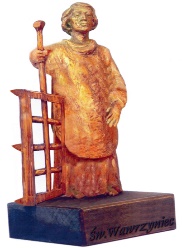 Protokół  Nr X/2015z X uroczystej sesji Rady Miejskiej w Sępólnie Krajeńskim odbytej w dniu 10 sierpnia 2015r.Ad. 1 Otwarcie sesji i przywitanie gościProwadzący obrady – Przewodniczący Rady Miejskiej  Kazimierz Jagodziński.Przewodniczący RM Kazimierz Jagodziński otworzył X uroczystą sesję Rady Miejskiej wypowiadając słowa „Otwieram X sesję Rady Miejskiej w Sępólnie Krajeńskim” Następnie zaprosił do wysłuchania Hymnu „Krajny” wykonanego przez sekcję wokalną Uniwersytetu III Wieku w Sępólnie Krajeńskim.Po wysłuchaniu Hymnu Przewodniczący Rady Miejskiej przywitał uhonorowanych i wyróżnionych Nagrodą Św. Wawrzyńca w poprzednich latach oraz pozostałe  zaproszone osoby. W obradach sesji udział wzięli:-radni wg listy obecności - załącznik nr 1,-sołtysi wg listy obecności -  załącznik nr 2,-pracownicy Urzędu Miejskiego, dyrektorzy jednostek podległych, zaproszeni goście oraz pozostałe osoby uczestniczące w obradach wg listy obecności - załącznik nr 3.Ponadto poinformował, że w sesji nie mógł uczestniczyć Pan Piotr Całbecki Marszałek Województwa ale przesłał list z życzeniami. Przewodniczący odczytał list, który stanowi załącznik nr 4 do protokółu. stwierdzenie quorumPan Kazimierz Jagodziński Przewodniczący Rady Miejskiej na podstawie listy obecności stwierdził, że na 15 radnych obecnych jest 14 radnych co stanowi quorum przy którym Rada Miejska w Sępólnie Krajeńskim będzie obradować. Nieobecny radny Remigiusz Bukoltprzedstawienie porządku obradPrzewodniczący RM przedstawił porządek obrad:godz.900-  Msza św. w kościele parafialnym pw. Św. Bartłomieja Apostoła w Sępólnie Krajeńskimgodz. 1030 -Urząd  Miejski w Sępólnie Krajeńskim,  ul. T.  Kościuszki 11                      sala im. L.Prądzyńskiego  Otwarcie sesji i przywitanie gościstwierdzenie quorumprzedstawienie porządku obrad.Wystąpienie Burmistrza Sępólna Krajeńskiego.Wręczenie Nagrody Św.Wawrzyńca-Patrona Gminy Sępólno Krajeńskie.Przemówienie wyróżnionego Nagrodą Św.Wawrzyńca.Zakończenie uroczystej sesji Rady Miejskiej.Nikt nie zgłosił uwag do porządku obrad wobec tego Rada obradowała według przedstawionego porządku obrad. Ad. 2 Wystąpienie Burmistrza Sępólna Krajeńskiego Pan Kazimierz Jagodziński zaprosił Burmistrza Sępólna Krajeńskiego Pana Waldemara Stupałkowskiego do wystąpienia. Pan Waldemar Stupałkowski  Burmistrz Sępólna Krajeńskiego powiedział, że po raz 11 spotykamy się w dniu 10 sierpnia w dniu imienin Św. Wawrzyńca na uroczystej sesji RM, gdzie wręczana jest najcenniejsza honorowa nagroda naszego samorządu, którą stanowią  łącznie statuetka Świętego Wawrzyńca i dyplom. Burmistrz wskazał, że Święty Wawrzyniec jest Patronem Naszej Gminy, jego wizerunek figuruje w herbie Naszej Gminy, umieszczony jest na gminnej fladze o barwie niebiesko-żółtej oraz na okrągłej gminnej pieczęci. Dodał, że uroczysta sesja jest znakomitą sposobnością by przypomnieć postać Świętego Wawrzyńca. Wskazał, że Święty Wawrzyniec był diakonem, męczennikiem, patronem ubogich, piekarzy, kucharzy, administratorów, wszystkich zawodów związanych z ogniem,  studentów i bibliotekarzy ale przede wszystkim pszczelarzy. Wzywano go również jako orędownika w chorobach reumatycznych przy bólu pleców i w czasie pożaru.  Nadmienił, że w Liturgii wspominany jest właśnie w dniu 10 sierpnia. Niepotwierdzone w pełni przekazy podają, że urodził się ok. 230 roku w Hiszpanii. W ikonografii przedstawia się go jako diakona w stroju diakońskim z kratą na której był męczony, z Ewangelią i krzyżem w ręku;  jako rozdającego jałmużnę ubogim i z palmą męczeństwa. Burmistrz dodał, że wiadomości jakie przekazuje o nim tradycja, przyozdobione są legendami, które w swej zasadniczej treści odpowiadają prawdzie. W 257 roku, kiedy Święty Sykstus II został Papieżem, wyświęcił go na swojego diakona. Mimo jego młodego wieku Papież mianował go pierwszym wśród Diakonów Kościoła Rzymskiego.  Do pierwszego diakona należała opieka nad skarbcem Kościoła i podział dochodów kościelnych wśród ubogich. Wówczas Kościół Rzymski utrzymywał kapłanów i tysiące biednych, wysyłając także wsparcie biednym spoza Rzymu. Cesarz Walerian chcąc wreszcie skończyć z chrześcijaństwem, wydał dekret prześladowczy, nakazujący w pierwszym rzędzie zlikwidować wszystkich biskupów, kapłanów i diakonów. Sądził, że w ten sposób chrześcijanie pozbawieni swoich pasterzy opuszczą Kościół i ulegną rozproszeniu. Uwięziono więc Papieża Sykstusa II i gdy prowadzono go na śmierć męczeńską, Święty Wawrzyniec podszedł do niego pogrążony we łzach, wówczas Papież polecił mu rozdzielić skarby Kościoła pomiędzy biednych. Wawrzyniec wykonał to polecenie dając im także naczynia kościelne by uchronić je przed rekwizycją ze strony władz państwa, ponieważ Cesarz prowadząc wojny potrzebował bogactw, które zabierał nie tylko Kościołowi, ale także bogatym obywatelom. Prefekt Rzymu rozkazał Wawrzyńcowi wydać skarby Kościoła, a ten zamiast skarbów przyprowadził do niego biednych oświadczając: „Ci są prawdziwym skarbem Kościoła”. Na takie stwierdzenie rozgniewany Prefekt rozkazał torturować Wawrzyńca. Tradycja mówi, że rzucono go na rozpalone kraty i pieczono żywcem. Natomiast Żywoty Świętych podają, że kilku pogańskich senatorów będących świadkami jego tortur przyjęło chrześcijaństwo. Męczeństwo Świętego Wawrzyńca miało miejsce dnia 10 sierpnia 258 roku. Burmistrz Sępólna Krajeńskiego Pan Waldemar Stupałkowski wspomniał, że w Naszej Gminie wiele osób było zaangażowanych w ustanowienie Św. Wawrzyńca Patronem Naszej Gminy m.in. obecny tu dzisiaj na uroczystej sesji ks. Zenon Skierka, także ówczesny Burmistrz Sępólna Krajeńskiego Stanisław Drozdowski. Te starania doprowadziły do umieszczenia w 1990 roku wizerunku Św. Wawrzyńca w herbie Naszej Gminy na podstawie Statutu Gminy Sępólno Krajeńskie  z 10 lipca 1990 roku. Flaga gminna o barwach niebiesko-żółtej z wizerunkiem Świętego została ustanowiona uchwałą Rady Miejskiej z dnia 29 sierpnia 2003 roku.Ponadto wskazał, że ustanowienie nagrody Świętego Wawrzyńca właśnie pod taką nazwą „Nagroda Świętego Wawrzyńca- Patrona Gminy Sępólno Krajeńskie” została podjęta uchwałą RM z dnia 24 czerwca 2004 roku na wniosek ówczesnego radnego Pana Edmunda Rózgi. Nagrodę stanowi łącznie Statuetka Świętego Wawrzyńca oraz dyplom. Projekt tej nagrody zgodnie z treścią ustawy o odznakach i mundurach został pozytywnie zaopiniowany przez Komisję Heraldyczną oraz Ministra Spraw Wewnętrznych i Administracji. Pan Burmistrz wyjaśnił, że uchwała w sprawie ustanowienia nagrody została znowelizowana w 2013 roku, zmiany te miały na celu podkreślenie wyjątkowości tej nagrody poprzez ustanowienie zasady przyznawania tylko jednej nagrody w danym roku. Nagroda ta jest przyznawana osobom fizycznym i prawnym oraz innym jednostkom organizacyjnym za podejmowane starania i działania oraz osiągnięcia mające szczególne znaczenie dla rozwoju, promocji i dobra Gminy Sępólno Krajeńskie. Nagrodę przyznaje Konwent, w skład którego wchodzą: Burmistrz Sępólna Krajeńskiego jako przewodniczący, Przewodniczący Rady Miejskiej, Zastępcy Przewodniczącego Rady Miejskiej, Przewodniczący Komisji Statutowej Rady Miejskiej i Sekretarz Gminy. Następnie Burmistrz przypomniał wszystkich nagrodzonych w poprzednich latach: w roku 2005 – Ksiądz Prałat Zenon Skierka,  w roku 2006 – Ksiądz Kanonik Marian Kotewicz oraz Śp. Bolesław Krzyżanowski, w roku 2007 - Stowarzyszenie MLKS „Krajna”, w roku 2008 - chór parafialny „Cecylia”, w roku 2009 - wszystkie jednostki OSP działające na terenie Gminy Sępólno Krajeńskie, w 2010r. - olimpijczyk Bartłomiej Pawełczak, w 2011r. - Stowarzyszenie „Dorośli –Dzieciom”, w 2012r. - Stowarzyszenie „Duże Różowe Słońce” oraz wszystkie Koła Gospodyń Wiejskich z terenu Gminy Sępólno Krajeńskie, w roku 2013 - Państwo Janina Strep-Szymańska i Jerzy Szymański, Pan Bartłomiej Bonk oraz Stowarzyszenie Rozwoju Wsi „Kół Gospodyń Wiejskich i Kółek Rolniczych” Gminy Sępólno Krajeńskie i w roku 2014- Pani Danuta Wańke.  W tym roku Konwent postanowił przyznać nagrodę Św. Wawrzyńca Patrona Gminy Sępólno Krajeńskie na wniosek grupy 10 radnych RM oraz  Stowarzyszenia Rozwoju Wsi „Kół Gospodyń Wiejskich i Kółek Rolniczych” poparty również przez grupę mieszkańców Panu Bernardowi Orłowskiemu.  Burmistrz odczytał Uchwałę Nr 1/2015 Konwentu „Nagrody Świętego Wawrzyńca - Patrona Gminy Sępólno Krajeńskie” z dnia 20 lipca 2015r. w sprawie przyznania Nagrody dla  Pana Bernarda Orłowskiego za aktywną działalność na rzecz rozwoju wsi oraz rolnictwa w Gminie Sępólno Krajeńskie, a także za kultywowanie tradycji regionalnych i integrowanie lokalnej społeczności. Uchwała stanowi załącznik nr  5 do protokołu. Ad.3 Wręczenie nagrody Św. Wawrzyńca-Patrona Gminy Sępólno KrajeńskiePan Waldemar Stupałkowski Burmistrz Sępólna Krajeńskiego oraz Pan Kazimierz Jagodziński Przewodniczący RM wręczyli Panu Bernardowi Orłowskiemu dyplom wraz ze statuetką. Kopia dyplomu stanowi załącznik nr  6 do protokołu.Ad.4 Przemówienie wyróżnionego Nagrodą  Św. Wawrzyńca Pan Kazimierz Jagodziński udzielił głosu Panu Bernardowi Orłowskiemu. Pan Bernard Orłowski Laureat Nagrody Świętego Wawrzyńca podziękował  wnioskodawcom, którzy dostrzegli jego starania jakie prowadzi na terenach wiejskich. Wskazał, że prowadzi to z całym zespołem ludzi tj. z członkami Stowarzyszenia Rozwoju Wsi „Kół Gospodyń Wiejskich i Kółek Rolniczych”, Gminnego Związku i Gminnej Rady Kół Gospodyń Wiejskich. Podziękowania skierował także do Konwentu za pozytywne rozpatrzenie wniosku i przyznanie nagrody. Przewodniczący RM zaprosił obecnych na sesji o zabranie głosu.Głos zabrała Pani Elżbieta Rusielewicz Wicewojewoda Kujawsko-Pomorski. Wskazała, że jest to ogromny zaszczyt, że może uczestniczyć w tej sesji i świętować z Panem Bernardem Orłowskim. Być nagrodzonym tak ważnym wyróżnieniem jest ważnym wyzwaniem. Nadmieniła, że z tego co się dowiedziała to w pełni na to wyróżnienie zasłużył swoją pracą przez wiele, wiele lat. Dodała, że w swoim życiu ma takie powiedzenie, że „człowiek jest tyle wart, ile potrafi dać innym” i to Pan Bernard pokazuje, że dla swojej społeczności potrafi poświecić dużo energii i podzielić się  całą swoją wiedzą.  Na zakończenie Pani Wicewojewoda pogratulowała wyróżnionemu Panu Bernardowi Orłowskiemu otrzymania nagrody życząc jednocześnie satysfakcji z podejmowanych działań  i dużo energii w podejmowanie kolejnych wyzwań. Ponadto wskazała, że z Sępólnem współpracowała 20 lat temu i ten Patron został wybrany chyba nie bez przypadek, bo nie ma lepszego symbolu pracowitości jak pszczółka a to się akurat z tym wiąże. Wszystkim mieszkańcom życzyła wielu sukcesów, rozwoju gminy i miasta, a władzom uchwałodawczym i wykonawczym podejmowania najmądrzejszych decyzji.  Przewodniczący RM podziękował Pani Wicewojewodzie za ciepłe słowa i za przybycie na dzisiejszą sesję RM. Pani Elżbieta Rusielewicz opuściła obrady sesji, z uwagi na pilne sprawy służbowe. Głos zabrał Pan Jan Rulewski Senator RP, który pogratulował Panu Bernardowi Orłowskiemu otrzymania Nagrody. Ponadto, w związku z tym, że Senat RP ogłosił rok 2015 Rokiem Samorządu Terytorialnego Pan Jan Rulewski Senator RP podczas uroczystej sesji wręczył Panu Henrykowi Dziarnowskiemu byłemu radnemu Rady Miejskiej w Sępólnie Krajeńskim statuetkę szklanego dębu oraz pamiątkowy album za wieloletnią pracę na rzecz samorządu gminnego. Pan Henryk Dziarnowski był radnym przez VI kadencji (od 1990-2014 r.)Pan Henryk Dziarnowski w swoim wystąpieniu odniósł się do pracy poświęconej na rzecz samorządu. Wskazał, że ma żal do mieszkańców, że nie uczestniczyli we mszy świętej poświeconej Patronowi Św. Wawrzyńcowi, ponieważ była ich tylko garstka. Dodał, że brak jest patriotyzmu naszego społeczeństwa. Nadmienił, że praca nie była łatwa i nie doceniamy tego ile trzeba było włożyć wkładu. Zaapelował do społeczeństwa o szacunek i odpowiedzialność. Na zakończenie odczytał słowa piosenki o Krajnie i podziękował za wyróżnienie.Przewodniczący RM oraz Burmistrz Sępólna Krajeńskiego złożyli Panu Henrykowi Dziarnowskiemu gratulacje z okazji otrzymania wyróżnienia od Senatora RP oraz wręczyli wiązanki kwiatów. Następnie głos zabrał Pan Jarosław Tadych Starosta Sępoleński, który wspólnie z Panem Markiem Chartem Przewodniczącym Rady Powiatu złożyli Panu Bernardowi Orłowskiemu w imieniu Samorządu Powiatowego gratulacje z okazji otrzymania Nagrody Świętego Wawrzyńca.  Dodał, że wszyscy wiedzą ile Pan Bernard robi dla środowiska wiejskiego w Powiecie Sępoleńskim. Na zakończenie życzył dużo wytrwałości, cierpliwości i zdrowia. Głos zabrał Pan Bogumił Szpojda, który powiedział, że w GZRKiOR wiedzieli od dawna, że Pan Bernard jest aktywnym działaczem związanym ze wsią i rolnictwem. Podziękował Kapitule, że ona też zauważyła tą aktywność. Następnie złożył Laureatowi gratulacje i podziękowania za trud. Głos zabrała Pani Iwona Kozłowska Poseł na Sejm RP, która powiedziała, że od wielu lat obserwuje to ważne wydarzenie i wzruszenie osób, które otrzymują Nagrodę. Wskazała, że jest to tak właściwie nagroda mieszkańców Sępólna Krajeńskiego, bo nigdy nie słyszała negatywnego słowa na temat wyróżnionych podmiotów czy osób. To jest docenienie ich pracy i  zaangażowania. Na zakończenie złożyła laureatowi gratulacje życząc zdrowia, siły, wytrwałości i konsekwencji w tym czym się realizuje. Ponadto życzyła tego aby ludzie doceniali jego prace i byli życzliwi, aby czuł od nich to ciepło i wsparcie. Następnie Pani … w imieniu Stowarzyszenia Rozwoju Wsi „Kół Gospodyń Wiejskich i Kółek Rolniczych” złożyła laureatowi gratulacje życząc wielu sukcesów. Ponadto głos zabrał Ksiądz Prałat Zenon Skierka, który powiedział, że ma do przekazania wielką miłość do krajeńskiej ziemi i do miasta Sępólna Krajeńskiego. Wskazał, że jest to rzecz ważna, że nie tylko o tym mówimy ale pracujemy dla naszego miasta i w ten sposób nasze miasto staje się piękniejsze. Głos zabrała również Pani …, która złożyła gratulacje laureatowi oraz powiedziała swój wiersz o Sępólnie i o Krajnie.    Następnie głos zabrał Pan Edmund Rózga, który powiedział, że przez lata nie zabierał głosu ponieważ obserwował jak ta uroczystość przebiega. Nadmienił,  że z tego miejsca gdzie obecnie siedzi radny Pestka  11 lat temu zgłosił interpelację dotyczącą ustanowienia statuetki Świętego Wawrzyńca oraz żeby uroczysta sesja odbywała się w dniu 10 sierpnia w imieniny Świętego Wawrzyńca. Wskazał, że już wtedy o Świętym Wawrzyńcu wiedział dużo ale pewnie nie byłoby tej uroczystości gdyby nie homilia Księdza Zenona Skierki w dniu 10 sierpnia. Dodał, że jest mu miło, że może uczestniczyć we mszy świętej z tej okazji oraz w uroczystej sesji tym bardziej, że dwóch braci z Kurkowego Bractwa Strzeleckiego tj. Śp. Bolesław Krzyżanowski a obecnie Pan Bernard Orłowski otrzymali tą Statuetkę. Ponadto przedstawił postać św. Romana, który poprzedza dzień św. Wawrzyńca. Wskazał, że był to żołnierz, który przyjął chrzest od św. Wawrzyńca i który wracając na łono kościoła został ścięty.  Na zakończenie zwrócił się z prośbą do Burmistrza aby z miastami Słupce w województwie Wielkopolskim i Włodzisławem Śląskim zawarł współpracę, bo tam patronem jest również Święty Wawrzyniec. Wiązanki kwiatów i gratulacje laureatowi Panu Bernardowi Orłowskiemu złożyli także Ksiądz Kanonik Marian Kotewicz, poprzedni laureaci Nagrody „Świętego Wawrzyńca Patrona Gminy Sępólno Krajeńskie”, przedstawiciele jednostek organizacyjnych Gminy, przedstawiciele stowarzyszeń działających na terenie Gminy Sępolno Krajeńskie, przedstawiciele Polskiego Stronnictwa Ludowego oraz inne osoby obecne na sesji. Ad 5 . Zakończenie uroczystej sesji Rady MiejskiejPan Kazimierz Jagodziński  – podziękował wszystkim za udział w sesji. O godzinie 12,30 zamknął X uroczystą sesję Rady Miejskiej w Sępólnie Krajeńskim wypowiadając słowa: „Zamykam X uroczystą sesję Rady Miejskiej w Sępólnie Krajeńskim”. Sępólno Krajeńskie, dnia 17 sierpnia 2015r. Protokołowała                                                 Obradom przewodniczył mgr Mirena Frosina  Kierownik Ref. Organizacyjnego                  Przewodniczący Rady  Miejskiej                                                                               Kazimierz Jagodziński                                                                 